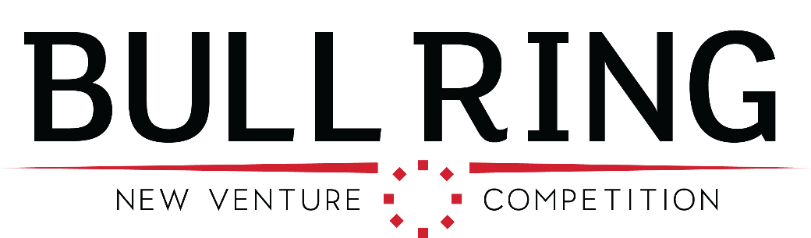 RUBRIC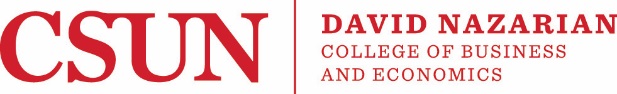 ConceptCompetitive AnalysisIs the value proposition clear and concise?Is the idea original, innovative, and compelling? Does it make sense?Is there a “pain point” or problem statement?Is the competitive landscape addressed in a thoughtful way?Is an initial competitive advantage, or point of differentiation, identified?Market OpportunityFeasibility / Initial TractionIs the market size and attractiveness defined?Is there opportunity for growth, scalability?Has a new trend been identified? Is an industry being disrupted?Are there signs of customer validation?Has the team made progress towards any milestones?Is the “pain point” and solution identified?Customer DiscoveryTeamHas a target market / test market been identified?Is the path to customer acquisition clear?Is revenue and monetization addressed?Are the key people and capabilities in place to execute the plan? Does the team show promise? Have any mentors or advisors been identified?Presentation QualityOral DeliveryIs the presentation interesting, convincing, and well done?Is the video polished?Is the plan “dripping with credibility”?Is the presenter engaging and the idea communicated in a compelling way?Is the value proposition communicated early (and succinctly)?